ตัวอย่างเครื่องมือทางการแพทย์ที่จะศึกษาที่มีความเสี่ยงน้อยNon-significant Risk Device StudiesExamples:Bio-stimulation Lasers for treatment of painCaries Removal SolutionDaily Wear Contact Lenses and Associated Cleaners and SolutionsDental Filling Materials, Cushions or Pads made from traditional materials and designsDenture Repair Kits and Re-alignersGynecologic Laparoscope and Accessories at power levels established prior to May 28, 1976 (excluding use in female sterilization)Externally worn Monitor for Insulin ReactionsJaundice Monitor for InfantsMagnetic Resonance Imaging (MRI) Devices within specified physical parametersMenstrual PadsMenstrual Tampons of “old” materials (used prior to May 28, 1976)Non-implantable Male Reproductive AidsOb/Gyn Diagnostic Ultrasound (within specified parameters)Transcutaneous Electric Nerve Stimulation (TENS) Devices for treatment of painWound Dressings, excluding absorbable hemostatic devices and dressingsตัวอย่างเครื่องมือทางการแพทย์ที่จะศึกษาที่มีความเสี่ยงมากSIGNIFICANT RISK DEVICE STUDIESExamples:	General Medical UseCatheters:Cardiology – diagnostic, treatment, transluminal coronary angioplasty, intra-aortic ballloon with control systemGastroenterology and Urology – biliary and urologic General Hospital – long-term percutaneous, implanted, subcutaneous and intravascularNeurology – cerebrovascular, occlusion balloonCollagen Implant Material for use in ear, nose and throat, orthopedics and plastic surgeryLasers for use in Ob/Gyn, cardiology, gastro-enterology, urology, pulmonary, ophthalmology and neurologyTissue Adhesives for use in neurology, gastro-enterology, ophthalmology, general and plastic surgery, and cardiologyAnesthesiologyRespiratory VentilatorsElectro-anesthesia ApparatusGas Machines for Anesthesia or AnalgesiaHigh Frequency Jet Ventilators greater than 150 BPMCardiovascularArterial Embolization DeviceArtificial Heart, permanent implant and short term useCardiac Bypass Systems:  oxygenator, cardiopulmonary blood pump, ventricular assist devicesCardiac Pacemaker/Pulse Generator: implantable, external transcutaneous, antitachycardia, esophagealCardiovascular/Intravascular FiltersCoronary Artery Retroperfusion SystemDC-DefibrillatorsImplantable CardiovertersLaser Coronary Angioplasty DevicePacemaker ProgrammerPercutaneous Conduction Tissue Ablation ElectrodeReplacement Heart ValveVascular and Arterial Graft ProsthesesDentalEndosseous ImplantEar, Nose and ThroatCochlear ImplantTotal Ossicular Prosthesis ReplacementGastroenterology and UrologyAnastomosis DeviceEndoscope and/or AccessoriesExtracorporeal Hyperthermia SystemExtrocorporeal Photophersis SystemExtracorporeal Shock-Wave LithotriptorKidney Perfusion SystemMechanical/Hydraulic Impotence and Incontinence DevicesImplantable Penile ProsthesisPeritoneal ShuntGeneral and Plastic SurgeryAbsorbable Hemostatic AgentsArtificial SkinInjectable SiliconeImplantable Prostheses:  chin, nose, cheek, earSuturesGeneral HospitalInfusion Pumps:  Implantable and closed-loop, depending on infused drugImplantable Vascular Access DevicesNeurologyHydrocephalus ShuntsImplanted Intracerebral/Subcortical StimulatorImplanted Intracranial Pressure MonitorImpalnted Spinal Cord and Nerve Stimulators and ElectrodesObstetrics and GynecologyCervical DilatorChorionic Villus Sampling Catheter, phase II (pregnancy continued to term)Contraceptive Devices:  tubal occlusion, cervical cap, diaphragm, intrauterine device (IUD) and introducer, and spongeOphthalmicsExtended Wear Contacts LensIntraocular Lens (investigations subject to 21 CFR 813)Eye Valve ImplantRetinal Reattachment Systems: sulfur hexafluoride, silicone oil, tacks, perfluoropropaneOrthopedicsImplantable Prostheses:  ligament, tendon, hip, knee, fingerBone Growth StimulatorCalcium Tri-Phosphate/Hydroxyapatite CeramicsXenograftsRadiologyHyperthermia Systems and Applicators………………………………………………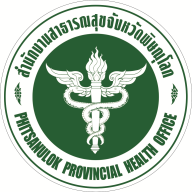 ชื่อหน่วยงาน   สำนักงานสาธารณสุขจังหวัดพิษณุโลกกระทรวงสาธารณสุขตัวอย่างเครื่องมือทางการแพทย์ที่จะศึกษาที่มีความเสี่ยงน้อยและความเสี่ยงมาก